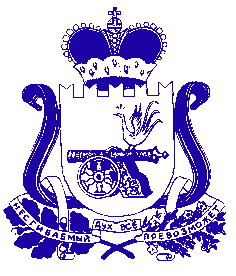 АДМИНИСТРАЦИЯ МУНИЦИПАЛЬНОГО ОБРАЗОВАНИЯ «КРАСНИНСКИЙ РАЙОН» СМОЛЕНСКОЙ ОБЛАСТИП О С Т А Н О В Л Е Н И Еот 11.11.2019 № 373Об основных направлениях бюджетнойи налоговой политики муниципального образования     «Краснинский     район» Смоленской   области   на  2020 год    и на плановый период 2021 и 2022 годов           В  соответствии   со   статьями    172, 184.2 Бюджетного   кодекса   Российской Федерации, Положением о бюджетном процессе в муниципальном образовании «Краснинский район» Смоленской области, утвержденным решением Краснинской районной Думы от 30.10.2018 № 64, Администрация   муниципального    образования «Краснинский район» Смоленской области              постановляет:       1.Утвердить основные направления бюджетной и налоговой политики муниципального образования «Краснинский район» Смоленской области на 2020 год и на плановый период 2021 и 2022 годов согласно приложению к настоящему постановлению. 2. Настоящее постановление  вступает в действие  с 1 января 2020 года.            3. Контроль за исполнением настоящего постановления оставляю за собой.И. о. Главы муниципального образования«Краснинский район»Смоленской области                                                                                  А.В. ГерасимовОСНОВНЫЕ НАПРАВЛЕНИЯбюджетной и налоговой политики муниципального образования «Краснинский район» Смоленской областина 2020 год и на плановый период 2021 и 2022 годовI. Общие положенияБюджетная и налоговая  политика муниципального образования «Краснинский район» Смоленской  области на 2020 год и на плановый период 2021 и 2022 годов  направлена на решение стратегических целей, сформулированных в послании Президента Российской Федерации Федеральному Собранию Российской Федерации от 20 февраля  2019 года, Указах Президента Российской Федерации от 7 мая 2012 года, Указе Президента Российской Федерации от 7 мая 2018 года № 204 «О национальных целях и стратегических задачах развития Российской Федерации на период до 2024 года».Основные направления бюджетной и налоговой политики  муниципального образования «Краснинский район» Смоленской области сохраняют преемственность в отношении определенных ранее приоритетов и скорректированы с учетом текущей экономической ситуации и необходимостью реализации первоочередных задач.Основные направления бюджетной и налоговой политики муниципального образования «Краснинский район» Смоленской  области на 2020 год и на плановый период 2021 и 2022 годов  разработаны в целях формирования задач бюджетной и налоговой политики на среднесрочный период, а также условий и подходов, принимаемых при составлении проекта бюджета муниципального образования «Краснинский район» Смоленской области на 2020 год и на плановый период 2021 и  2022 годов. II. Основные задачи бюджетной и налоговой политики1.  Обеспечение долгосрочной сбалансированности  бюджета муниципального образования «Краснинский район» Смоленской области.2. Укрепление доходной базы консолидированного бюджета муниципального образования за счет повышения эффективности администрирования налоговых и неналоговых доходов и мобилизации имеющихся резервов.3. Реализация приоритетных направлений и национальных проектов, в первую очередь направленных на решение задач, поставленных в Указе Президента Российской Федерации от 07.05.2018 № 204 «О национальных целях и стратегических задачах развития Российской Федерации на период до 2024 года».4. Безусловное исполнение действующих расходных обязательств, недопущение принятия новых расходных обязательств, необеспеченных доходными источниками.5. Повышение открытости и прозрачности управления муниципальными финансами.III. Основные направления налоговой политикиНалоговая политика муниципального образования «Краснинский район» Смоленской области на среднесрочный период будет направлена на увеличение доходов бюджета муниципального образования за счет оптимизации налоговой нагрузки, повышения собираемости налогов и сборов, повышения эффективности системы налогового администрирования доходов, формирующих бюджет муниципального образования,  будет продолжена реализация ранее поставленных целей и задач, сущность которых состоит в сохранении налогового потенциала.Основными целями налоговой политики муниципального образования  на 2020 год и на плановый период 2021 и 2022 годов являются: - обеспечение сбалансированности и устойчивости бюджета муниципального образования;          - повышение собираемости налоговых и неналоговых доходов, зачисляемых в бюджет муниципального образования;- дальнейшее повышение результативности деятельности главных администраторов доходов бюджета муниципального образования , направленной на безусловное исполнение всеми плательщиками своих обязательств перед бюджетом муниципального образования, сокращение задолженности и недоимки по платежам в бюджет муниципального образования. - создание условий для стимулирования деловой активности, роста экономики и инвестиций, упорядочение системы существующих налоговых льгот путем отмены неэффективных льгот и предоставления льгот, носящих адресный характер.В среднесрочном периоде будут сохранены льготы по земельному налогу, предоставляемые инвесторам, реализующим одобренные и приоритетные инвестиционные проекты, в размере 50 процентов от суммы налога в отношении земельных участков предназначенных для строительства на срок не более 3-х лет.Важной составляющей налоговой политики муниципального образования останется стимулирование развития малого и среднего предпринимательства через специальные налоговые режимы.Продолжится действие двухлетних «налоговых каникул», установленное с 1 января 2017 года, для впервые зарегистрированных индивидуальных предпринимателей, перешедших на патентную систему налогообложения и осуществляющих предпринимательскую деятельность в производственной, социальной и (или) научной сферах, а также в сфере бытовых услуг населению.Основными направлениями налоговой политики будут являться:          - укрепление доходной базы бюджета за счет наращивания стабильныхдоходных источников и мобилизации в бюджет имеющихся резервов;- создание благоприятных условий для инвестиционной  привлекательности муниципального образования;- формирование устойчивой налоговой базы для обеспечения сбалансированности бюджета муниципального образования, обеспечение своевременности и полноты поступлений в бюджет муниципального образования по доходным источникам, укрепление платежной и налоговой дисциплины;- обеспечение постановки на налоговый учет обособленных подразделений предприятий, работающих на территории муниципального района;- продолжение работы по инвентаризации и оптимизации имущества муниципальной собственности, вовлечению в хозяйственный оборот неиспользуемых объектов недвижимости и земельных участков;- усиление контроля за полнотой и своевременностью перечислений в бюджет доходов от использования муниципальной собственности, осуществление продажи муниципального имущества с максимальной выгодой;- продолжение совместной работы с налоговыми и иными уполномоченными территориальными органами федеральных органов исполнительной власти и уполномоченными  исполнительными органами государственной власти Смоленской области по обеспечению полноты и своевременности поступлений доходов в бюджет муниципального образования, усиление мер воздействия на плательщиков, имеющих задолженность по платежам, поступающим в бюджет муниципального образования;- повышение эффективности деятельности Межведомственной комиссии  по налоговой политике и рабочей группы  по выявлению неформальных трудовых отношений созданных при Администрации муниципального образования «Краснинский район» Смоленской области в целях сокращения недоимки по налогам, снижения роста задолженности по выплате заработной платы и недопущения выплаты заработной платы ниже установленного прожиточного минимума, снижения неформальной занятости населения, легализации  «теневой» заработной платы;-обеспечение повышения уровня налоговой грамотности населения;- повышение эффективности управления муниципальной собственностью, в том числе за счет повышения качества претензионно - исковой работы.В целях мобилизации доходов бюджета муниципального образования планируется проведение следующих мероприятий:- повышение объемов поступлений налога на доходы физических лиц, в частности: создание условий для роста общего объема фонда оплаты труда в муниципальном образовании, легализация «теневой» заработной платы, доведение ее до среднеотраслевого уровня, проведение мероприятий по сокращению задолженности по налогу на доходы физических лиц;- повышение собираемости единого сельскохозяйственного налога за счет расширения деятельности сельскохозяйственных товаропроизводителей;- повышение объемов поступления налога, взимаемого в связи с применением патентной системы налогообложения путем ежегодной индексации размера потенциально возможного к получению индивидуальным предпринимателем годового дохода по каждому виду предпринимательской деятельности, в отношении которого применяется патентная система налогообложения, на коэффициент-дефлятор.- усиление работы по погашению задолженности по налоговым платежам;- для увеличения сбора арендных платежей будет продолжена работа по заключению новых договоров на обоюдно выгодных условиях, не допущении недоимки по данным видам доходов;- актуализация работы по расширению налоговой базы по имущественным налогам путем выявления и включения в налогооблагаемую базу недвижимого имущества и земельных участков, которые до настоящего времени не зарегистрированы или зарегистрированы с указанием неполных (неактуальных) сведений, необходимых для исчисления налогов;- проведение разъяснительной работы по побуждению к постановке на государственный кадастровый учет объектов недвижимости в соответствии с действующим законодательством;- улучшение качества администрирования земельного налога и повышения уровня его собираемости для целей пополнения доходной базы  бюджетов поселений;- создание условий для развития малого и среднего предпринимательства.- создания условий для развития малых форм торговли, в целях формирования комфортной потребительской среды.          - изменение порядка оценки эффективности налоговых расходов (налоговых льгот), установленных на местном уровне, в соответствии с методикой и рекоменда-циями, разработанными Министерством финансов Российской Федерации, отмена неэффективных налоговых льгот;В целях совершенствования налогового администрирования предполагается:- повышение ответственности администраторов доходов за эффективное прогнозирование, своевременность, полноту поступления и сокращение задолженности администрируемых платежей;- повышение качества и эффективности совместной работы органов власти всех уровней по усилению администрирования доходов в рамках деятельности межведомственной комиссии  и рабочей группы по платежам в бюджет муниципального образования;- продолжение работы  по легализации налоговой базы, легализации «теневой» заработной платы, взысканию задолженности по налоговым и неналоговым доходам, реализации мероприятий по повышению роли имущественных налогов в формировании доходов бюджета;- проведение анализа по оптимизации ставок и налоговых льгот, установленных (предоставленных) решениями представительных органов местного самоуправления муниципального образования;- осуществление контроля за наличием задолженности  муниципальных унитарных предприятий, налогоплательщиков, финансируемых из бюджета муниципального образования, получающих субсидии из бюджета.Для увеличения доходов бюджета муниципального образования в целях повышения собираемости налогов будет продолжена работа по следующим направлениям:- ежегодная индексация размера потенциально возможного к получению индивидуальным предпринимателем годового дохода по каждому виду предпринимательской деятельности, в отношении которого применяется патентная система налогообложения, на коэффициент-дефлятор, пересмотр стоимости патента в зависимости от типа муниципальных образований Смоленской области и их удаленности от областного центра;- проведение мероприятий по вовлечению в налоговый оборот земельных участков посредством усиления муниципального земельного контроля и выявления собственников земельных участков, не оформивших права собственности на земельные участки, в целях увеличения налоговой базы по земельному налогу;- проведение органами местного самоуправления муниципального образования совместно с территориальными налоговыми органами индивидуальной работы с физическими лицами, имеющими задолженность в бюджет по имущественным налогам, информирование работодателей  о сотрудниках, имеющих задолженность по имущественным налогам.Для увеличения доходной базы и собираемости земельного налога будет осуществляться активизация проведения муниципального земельного контроля и государственного земельного надзора с целью:- выявления факта неиспользования земельных участков с целью применения повышенной налоговой ставки 1,5 % (вместо 0,3 %) в отношении земель сельскохозяйственного назначения в связи с неиспользованием в целях сельскохозяйственного производства;- выявления факта самовольного занятия земельных участков и использования земельных участков без оформленных в установленном порядке правоустанавливающих документов.Реализация налоговой политики будет способствовать повышению доходного потенциала муниципального района, повышению финансовой самостоятельности и, как следствие стабильному социально-экономическому развитию муниципального образования.IV. Основные направления бюджетной политикиОсновными направлениями бюджетной политики муниципального образования на среднесрочный период являются: обеспечение безусловного исполнения действующих расходных обязательств, осуществление взвешенного подхода  к принятию новых расходных обязательств;концентрация расходов на первоочередных  и  приоритетных направлениях;              _    сохранение достигнутых соотношений к среднемесячному доходу от трудовой деятельности средней заработной платы отдельных категорий работников бюджетной сферы, поименованных в указах Президента Российской Федерации;повышение с 1 октября 2020 года оплаты труда отдельных категорий работников муниципальных учреждений, на которых не распространяется действие указов Президента Российской Федерации;безусловное исполнение принятых муниципальным образованием долговых обязательств;недопущение просроченной задолженности по бюджетным и долговым    обязательствам муниципального образования;реализация мероприятий обеспечивающих выполнение условий соглашений заключенных Администрацией муниципального образования с Департаментом бюджета и финансов Смоленской области по реструктуризации задолженности по бюджетным кредитам, предоставленным бюджету муниципального образования из областного бюджета для частичного покрытия дефицита бюджета муниципального образования;соблюдение предельного уровня дефицита и муниципального долга муниципального образования, проведение взвешенной долговой политики, в том числе поэтапное снижение доли долговых обязательств;внедрение автоматизированной информационной системы в целях повышения прозрачности оценки выполнения муниципального задания оказания муниципальных услуг муниципальными учреждениями;расширение практики нормирования в сфере закупок   работ и муниципальных услуг;повышение эффективности муниципального  управления, в том числе за счет повышения качества финансового менеджмента в органах исполнительной власти и муниципальных бюджетных учреждениях;повышение качества финансового контроля в управлении бюджетным   процессом, в том числе внутреннего финансового контроля и внутреннего финансового аудита;обеспечение прозрачности (открытости) и публичности процесса управления общественными финансами, гарантирующих обществу право на доступ к открытым муниципальным данным, в том числе в рамках размещения финансовой и иной информации о бюджете и бюджетном процессе на официальном сайте финансового управления, размещение основных  положений решения о бюджете в формате «Бюджет для граждан» в социальных сетях;обеспечение сбалансированности местных бюджетов, сохранение высокой роли выравнивающих межбюджетных трансфертов;формирование местного бюджета на 2020-2022 годы за счет сохранения программного принципа.Продолжить проведение оценки эффективности действующих целевых программ,  принятие новых программ осуществлять после детального обсуждения на рабочих группах по рассмотрению расходных обязательств местного бюджета и с учетом их социальной и экономической эффективности;повышение самостоятельности и ответственности органов местного самоуправления за проводимую бюджетную политику, создание условий для получения больших результатов в условиях рационального использования имеющихся ресурсов, концентрация их на проблемных направлениях. Повышение качества управления муниципальными финансами. Приложение к постановлению Администрации муниципального  образования«Краснинский район»Смоленской области                                                                                    от 11.11.2019  № 373